Activity 1- Word CloudCreate a word Cloud using the following words. You must spell them correctly each time!name, family name, mother, father, grandfather, grandmother, sister, brotherExample: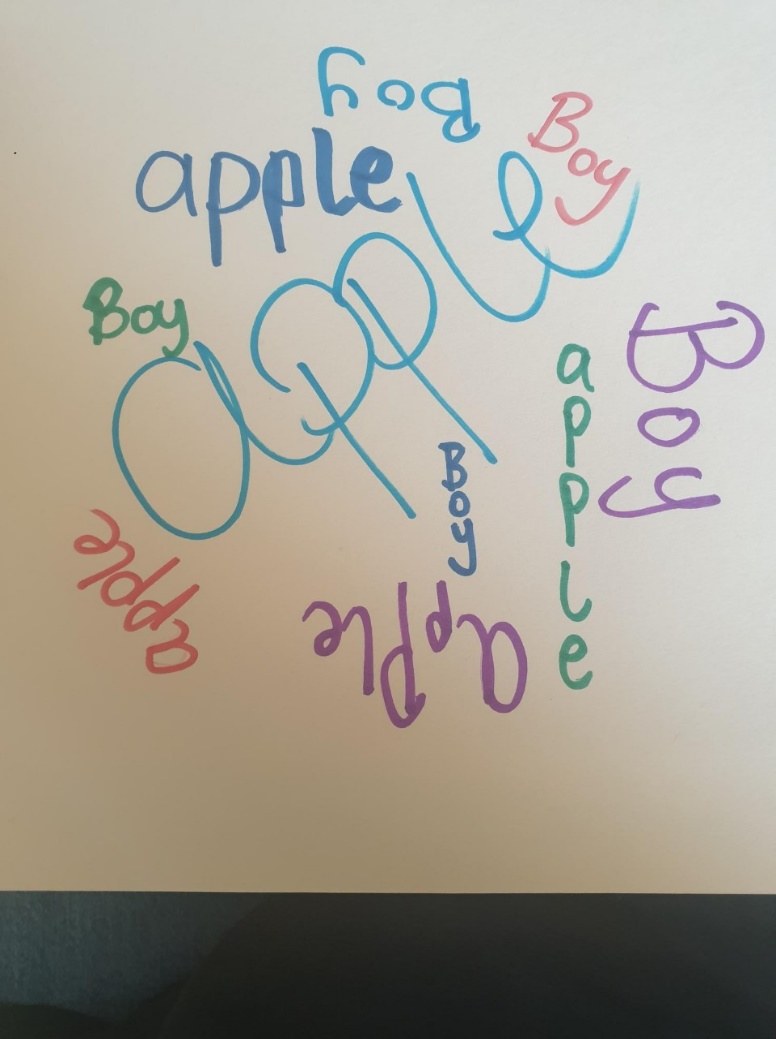 Activity 3 - Different FamiliesActivity: Write about your family. Write about your family members using the new words. My family My name is __________ .My family name is ________ .I have_________ ____________ and ____________ ___________ . My __________ name is __________ and my ________ name is ___________. My __________ name is __________ and my __________ name is __________.Family 5The Eweisat family are from Jabal-Al-Mukaber; they have a grandfather, a mother, a brother and a sister.  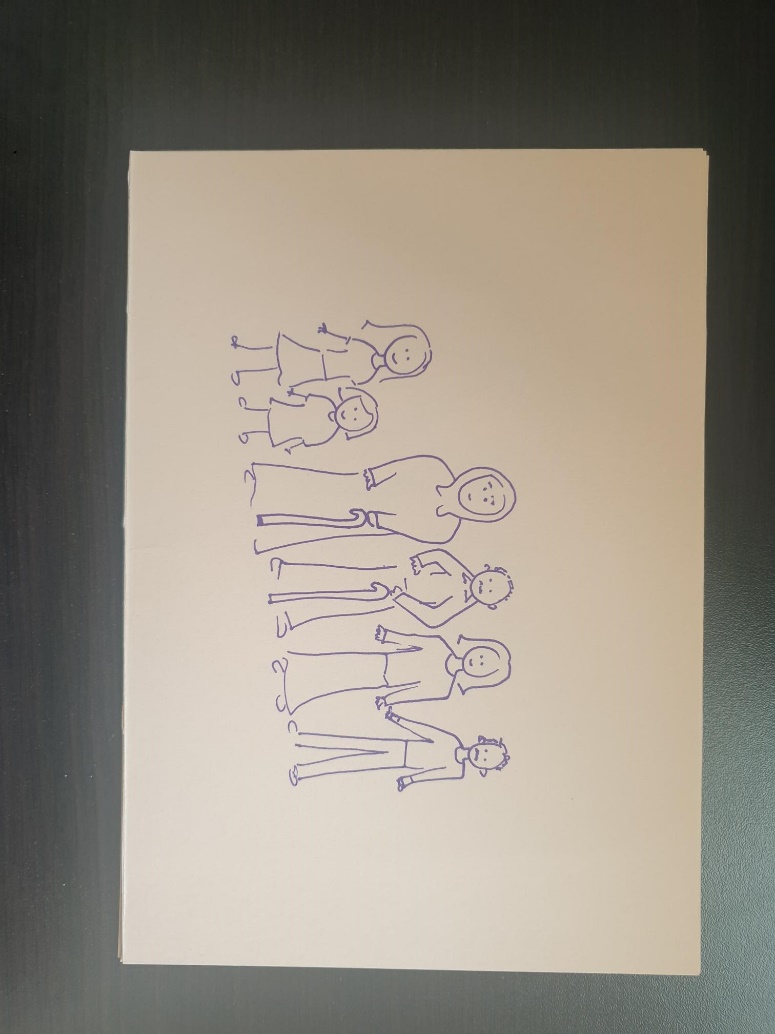 Family 4The Abu-Rahma family live in Ramallah; they have a grandfather, a mother, a father, a sister and a brother.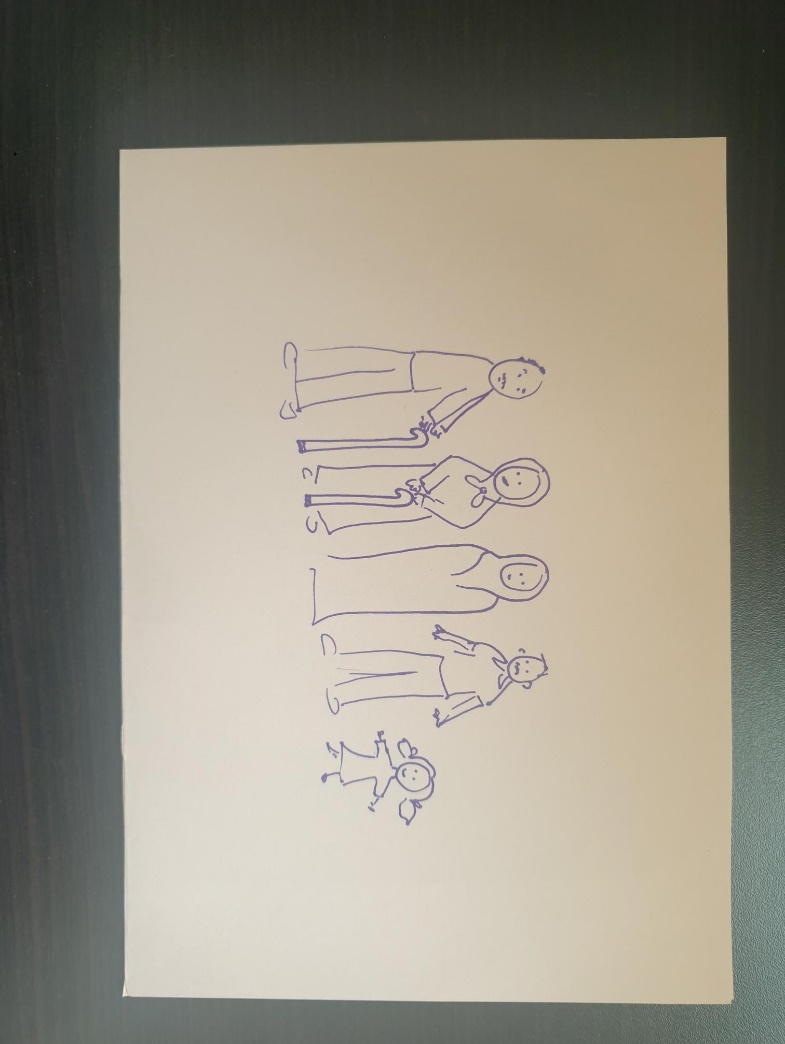 Family 3The Murad family are from Jerusalem; they have a grandmother, a mother, a brother and a sister.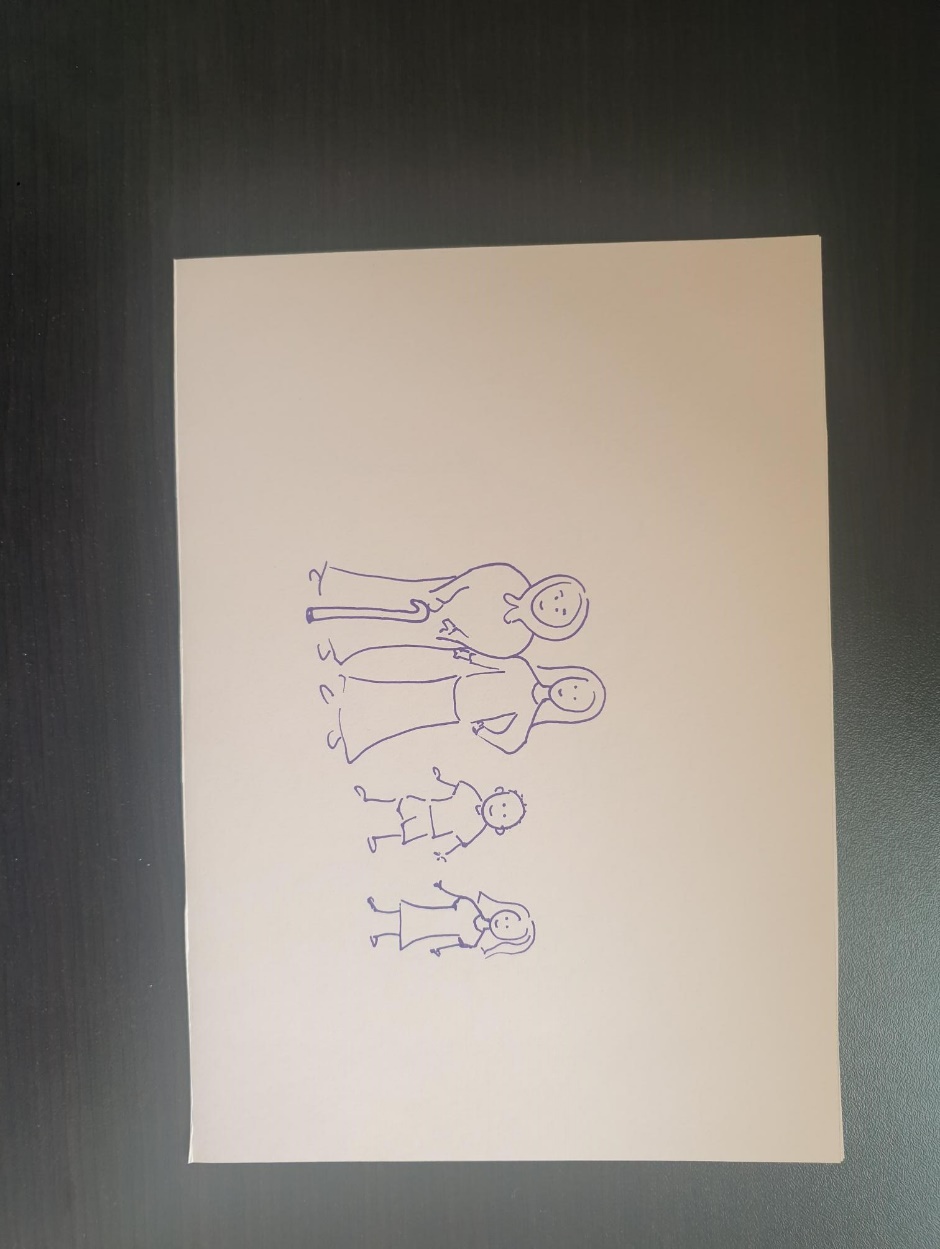 Family 2The Allan family live in Sheikh Saad; they have a grandfather, a grandmother, a mother, a father and a sister.  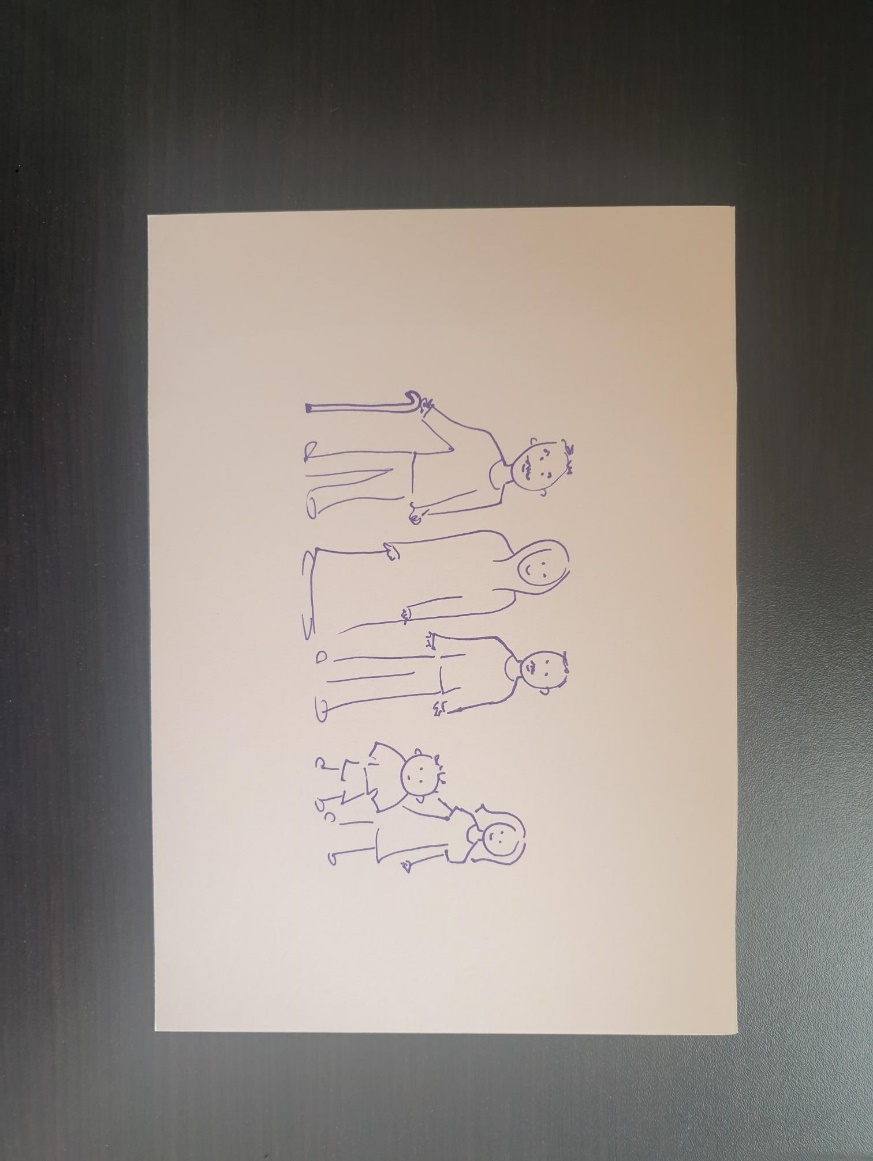 Family 1The Al-Sheikh family have a grandmother, a grandfather, a mother, a father, a sister and a brother; they live in Jerusalem.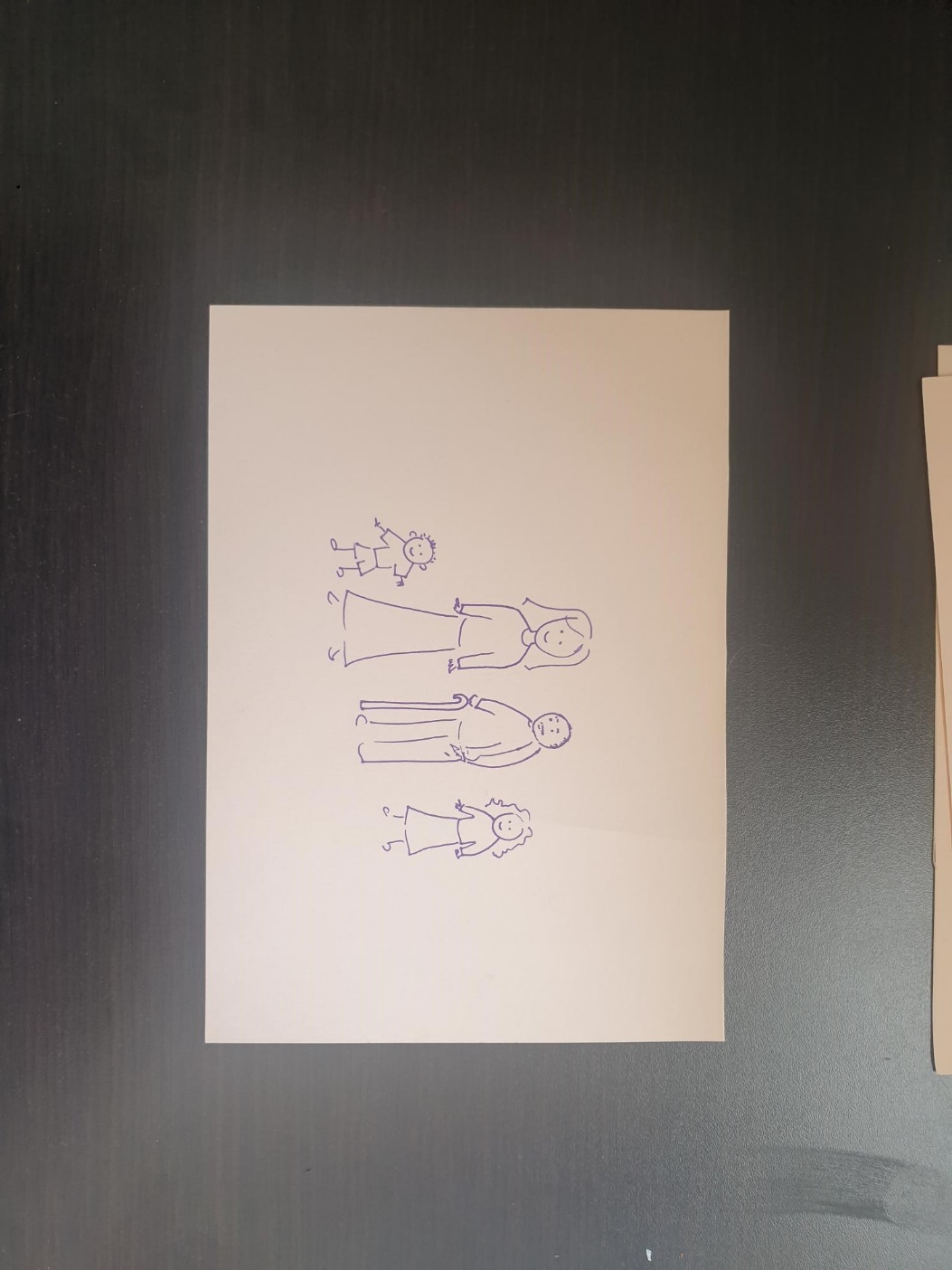 Example: My name is Ali My family name is Jafari. I have one brother and two sisters. My father’s name is Ahmed and my mother’s name is Fatma. My grandfather’s name is Abed and my grandmother’s name is Layla.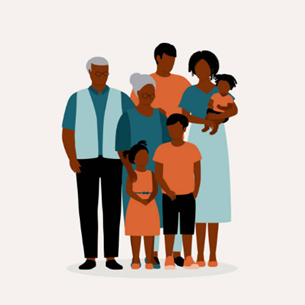 